Sutter Network SwitchesOrbi Router – Ralph’s OfficeOrbi Router – Ralph’s OfficeOrbi Router – Ralph’s OfficeOrbi Satellite 1 - DenOrbi Satellite 1 - DenOrbi Satellite 1 - DenInternetBlueAdvanced Wireless FeedEthernet 1Ethernet 1BlueOrbi to A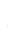 Ethernet 2Ethernet 2Ethernet 3Orbi Satellite 2 – Connie’s Art StudioOrbi Satellite 2 – Connie’s Art StudioOrbi Satellite 2 – Connie’s Art StudioEthernet 1Ethernet 2Switch A – Ralph’s OfficeSwitch A – Ralph’s OfficeSwitch A – Ralph’s OfficeSwitch B – Ralph’s OfficeSwitch B – Ralph’s OfficeSwitch B – Ralph’s OfficeEthernet 1BlueOrbi to AEthernet 1BlueFeed A to BEthernet 2BlueFeed A to BEthernet 2BlueFeed B to CEthernet 3RedFeed A to DEthernet 3GreenSwitch B to Long TestEthernet 4GreenFeed A to Wall at EEthernet 4Ethernet 5WhitePLEXEthernet 5Ethernet 6BlueLaser PrinterEthernet 7GreyDell 8930 DesktopEthernet 8WhiteFreeSwitch C – Ralph’s OfficeSwitch C – Ralph’s OfficeSwitch C – Ralph’s OfficeSwitch D – Mac Ralph’s OfficeSwitch D – Mac Ralph’s OfficeSwitch D – Mac Ralph’s OfficeEthernet 1BlueFeed B to CEthernet 1RedFeed A to DEthernet 2YellowHP Desktop - LinuxEthernet 2WhiteThinkserverEthernet 3BlueAcuriteEthernet 3WhiteAvatar LinuxEthernet 4BlackRaspberry PiEthernet 4BlackFeed D to Wall LastretoEthernet 5WhiteEthernet over PowerlineEthernet 5Ethernet 6BlackSutter CloudEthernet 7YellowTest FeedEthernet 8Switch E – Connie’s OfficeSwitch E – Connie’s OfficeSwitch E – Connie’s OfficeSwitch F - DenSwitch F - DenSwitch F - DenEthernet 1OrangeFeed Wall at E to EEthernet 1YellowFeed Wall to FEthernet 2YellowFeed E to Wall at FEthernet 2RedFeed F to GEthernet 3BlueFeed E to Wall at GuestEthernet 3YellowWestern DigitalEthernet 4BlackMagic JackEthernet 4BlackIntel NUCEthernet 5BlueRoku in HallEthernet 5BlueFree behind TV MountEthernet 6WhiteDell LaptopEthernet 6YellowApple TVEthernet 7BlueFreeEthernet 7YellowRokuEthernet 8Ethernet 8YellowYamaha ReceiverSwitch G – DenSwitch G – DenSwitch G – DenEthernet 1RedFeed F to GEthernet 2BlackSamsung TVEthernet 3GreenFreeEthernet 4GreenFreeEthernet 5Ethernet 6Ethernet 7Ethernet 8